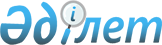 О внесении изменений в постановление акимата города Алматы от 3 августа 2006 года N 5/989 "Об образовании комиссий при акимате города Алматы по проведению легализации недвижимого имущества, находящегося на территории города Алматы, права на которое не оформлены в соответствии с законодательством Республики Казахстан"
					
			Утративший силу
			
			
		
					Постановление Акимата города Алматы от 22 февраля 2007 года N 2/264. Зарегистрировано Департаментом юстиции города Алматы 14 марта 2007 года за N 739. Утратило силу постановлением Акимата города Алматы от 11 декабря 2009 года № 5/803

      Сноска. Утратило силу постановлением Акимата города Алматы от 11.12.2009 № 5/803.      В соответствии с постановлением Правительства Республики Казахстан "Об утверждении Типового положения о комиссии по проведению легализации недвижимого имущества, находящегося на территории Республики Казахстан, права, на которое не оформлены в соответствии с законодательством Республики Казахстан" от 19 июля 2006 года N 689, акимат города Алматы ПОСТАНОВЛЯЕТ:        1. Внести в  постановление акимата города Алматы "Об образовании комиссий при акимате города Алматы по проведению легализации недвижимого имущества, находящегося на территории города Алматы, права на которое не оформлены в соответствии с законодательством Республики Казахстан" от 3 августа 2006 года N 5/989 (зарегистрировано в Реестре государственной регистрации нормативных правовых актов за N 709 от 8 августа 2006 года, опубликовано 12 августа 2006 года в газете "Вечерний Алматы" N 156, 12 августа 2006 года в газете "Алматы Акшамы" N 94, с изменениями и дополнениями, внесенными постановлением акимата города Алматы от 24 октября 2006 года N 7/1252 "О внесении изменений и дополнений в постановление акимата города Алматы от 3 августа 2006 года N 5/989 "Об образований комиссий при акимате города Алматы по проведению легализации недвижимого имущества, находящегося на территории города Алматы, права на которое не оформлены в соответствии с законодательством Республики Казахстан", зарегистрировано в Реестре государственной регистрации нормативных правовых актов за N 719 от 1 декабря 2006 года, опубликовано 14 декабря 2006 года в газете "Вечерний Алматы" N 240 и 243, 9 декабря 2006 года в газете "Алматы Акшамы" N 142, с изменениями и дополнениями, внесенными постановлением акимата города Алматы от 9 января 2007 года N 1/58 "О внесении изменений и дополнений в постановление акимата города Алматы от 3 августа 2006 года N 5/989 "Об образований комиссий при акимате города Алматы по проведению легализации недвижимого имущества, находящегося на территории города Алматы, права на которое не оформлены в соответствии с законодательством Республики Казахстан", зарегистрировано в Реестре государственной регистрации нормативных правовых актов за N 730 от 19 января 2007 года, опубликовано 1 февраля 2007 года в газете "Вечерний Алматы" N 22-24 (10600-10602), 8 февраля 2007 года в газете "Алматы Акшамы" N 16) следующие изменения:        в приложении к вышеназванному постановлению ввести в состав комиссии при акимате города Алматы по:        Ауэзовскому району:       Естенова                  - заместителя акима Ауэзовского   

      Жасулана Токкожаевича       района города Алматы, 

                                  председателем комиссии; 

               Алмалинскому району:       Байгалык                  - ведущего налогового инспектора 

      Ерната Елюбайулы            отдела непроизводственных 

                                  платежей Налогового комитета 

                                  по Алмалинскому району города 

                                  Алматы;       Мусаеву Калбуби           - И.о. начальника управления 

      Балсеитовну                 юстиции Алмалинского района 

                                  города Алматы;        Бостандыкскому району:       Сапиева Бахытжана         - заместителя акима Бостандыкского 

      Шаймухаметовича             района города Алматы, 

                                  председателем комиссии;               Медеускому району:       Султангалиева             - главного специалиста 

      Жаныбека                    государственно-правового отдела 

      Амангельдыевича             аппарата акима Медеуского 

                                  района города Алматы, 

                                  секретарем комиссии;       Измухамбетова             - депутата Алматинского городского 

      Талапкали Абишевича         маслихата;              вывести из состава указанных комиссий Сарымсакова А.М., Найманканова Б.Б., Ибраева Е.Ш., Жартенова М.С., Абдижапарова Т.К., Жандыбаева С.Д.       2. Настоящее постановление вводится в действие со дня государственной регистрации.        3. Контроль за исполнением настоящего постановления возложить на заместителя акима города Алматы Заяц Я.И.           Аким города Алматы             И. Тасмагамбетов       Секретарь акимата              К. Тажиева 
					© 2012. РГП на ПХВ «Институт законодательства и правовой информации Республики Казахстан» Министерства юстиции Республики Казахстан
				